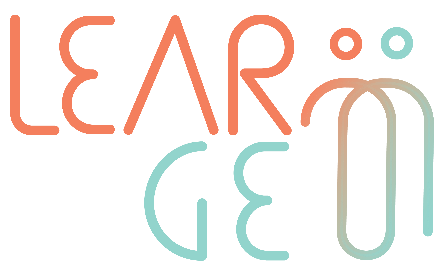 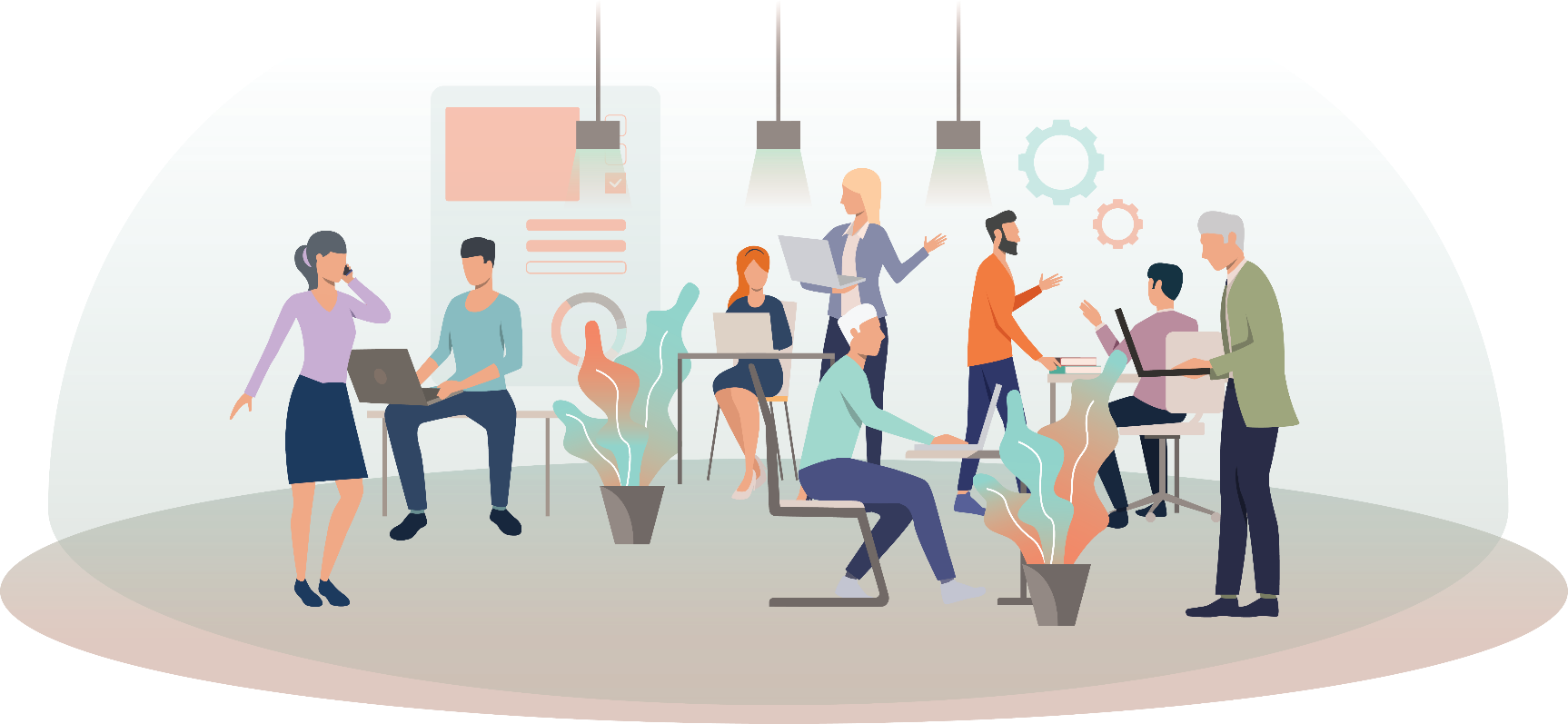 Primeiros passos no mentoringFicha de preparação do mentor(Adicionar mais linhas, se necessário)Dicas para completar a sua lista de verificaçãoLembre-se que está a preencher esta lista de verificação a partir de um caso prático, ou seja, seguindo o que a Carla e o Roberto precisam de preparar antes de iniciarem as suas sessões de mentoringProcure ser o mais específico possível nos exemplos que listar, considerando o que a Carla e o Roberto irão mesmo precisar para a primeira sessão de mentoring.Passos que devo dar antes de começarRecursos a ter em contaExemplo Desenvolver o acordo de mentoringExemploLink para o exemplo de um programa de mentoring